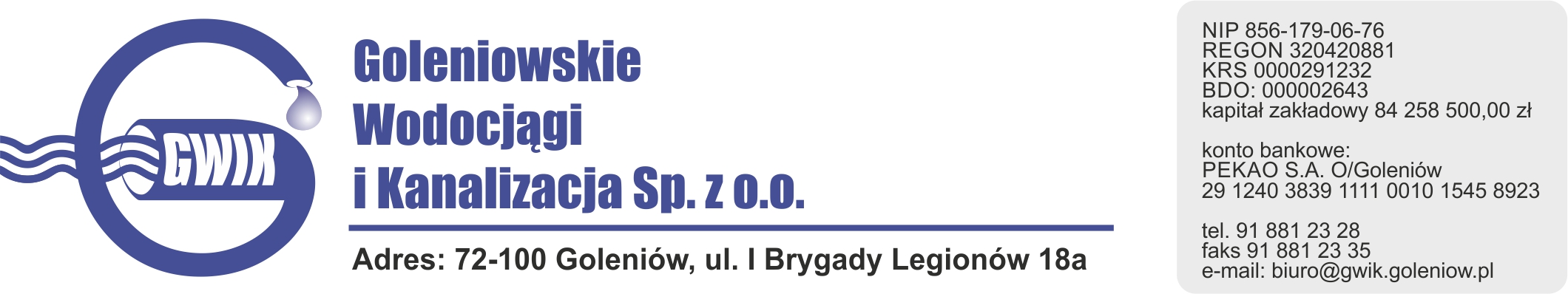 										 Goleniów 01.10.2020OGŁOSZENIE O PRZERWIE W DOSTAWIE WODYGoleniowskie Wodociągi i Kanalizacja Spółka z o.o. w Goleniowie informuje, że w związku z pracami przyłączeniowymi do sieci wodociągowej w GPP w  Łozienicy w ul. Prostej w dniu:04.10.2020 (niedziela) zostanie wstrzymana dostawa wody do odbiorców w ulicy:Prosta 2,4,5,7,8,Granitowa 6,8Planowane godziny wstrzymania dostawy wody od 1030  do 1500  Godziny w/w prac mogą ulec zmianie.Przepraszamy za powyższe niedogodności.